                     15-stafetten 21mai                         Raumar Orientering mobiliserer                                                  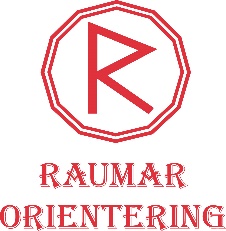 til vårens  vakre eventyr for oss Raumar løpere. 15stafetten arrangeres i år fra Lutvann Skole og selvsagt er målet at Raumar klarer å stille 3 lag. I tillegg ønsker vi å stille mange unge/rekrutter i Råtassløpet. Råtassløpet er en Lagkonkurranse med 3-5 løpere pr lag for barn/ungdom i alder 8-12 år. 13-16 åringer som ikke løper 15stafett kan delta.Kl 1100 starter 15stafetten med 3 løpere parallelt i kjent 15stafett stil. Kl 1110 starter Råtassløpet.Pål K Næss er ansvarlig sammen med rekrutt ansvarlig i lokal klubbene for å sy sammen alle Råtass lageneStåle Sønsterudbråten vil komponere 15stafett lageneStafetten krever at vi klarer å mobilisere ung og yngre, sprek og sprekere, eldre og eldst for at lagsammensetningen skal bli riktig.Stafetten er en fin måte å vise at Raumar orientering har bredde. Hva er vel 15stafetten uten grilling m.m ? Selvfølgelig gjør vi som vi tidligere har gjort. Vi fyrer opp grillen og serverer alle våre deltagere grillpølser og brus.Et lite værforbehold om taes her.Så derfor, sett av datoen 21 mai. Gå inn på hjemmesiden til Raumar orientering og meld deg på. Husk å oppgi riktig brikkenummer ved påmelding. Har du ikke emit brikke skriv det i kommentarfeltet ved påmeldingPåmeldingsfrist er 16 mai kl 21 via hjemmesiden. Ser vi at det trengs en extra påmeldings runde så kommer en telefon fra innpisker ansvarlige. Info om stafetten: http://eventor.orientering.no/Documents/Event/9433/1/InnbydelseSer frem mot mange påmeldinger på hjemmesiden!!!15stafett CoachStåle Sønsterudbråten (tlf: 93045883/staale@raumar.net)